Модуль 1. Основы контрактной системы (12 часов).Лекции (6 часов). Ознакомление слушателей с основными принципами, понятиями и терминами, применяющимися в российской системе закупок для обеспечения государственных и муниципальных нужд; ознакомление с системой осуществления закупок в контексте социальных, экономических и политических процессов Российской Федерации; дает представление об основных принципах, заложенных в основу создания контрактной системы в сфере закупок товаров, работ, услуг для обеспечения государственных и муниципальных нужд (далее - контрактная система); целях и задачах создания и функционирования контрактной системы, информационном обеспечении контрактной системы; рассматриваются участников контрактной системы, их права и обязанности, порядок создания, организацию работы, функции контрактной службы (контрактного управляющего), комиссии по осуществлению закупок; ознакомление с информационным обеспечением контрактной системы в сфере закупок, единой информационной системой, порядком организации электронного документооборота.Самостоятельная работа (6 часов). Изучение литературы по модулю. Повторение пройденного материала.Модуль 2. Законодательство Российской Федерации о контрактной системе в сфере закупок (12 часов).Лекции (4 часа). Рассматривается действующая российская нормативная правовая база в сфере закупок для обеспечения государственных и муниципальных нужд, включая Гражданский кодекс Российской Федерации, Бюджетный кодекс Российской Федерации, Федеральный закон от 5 апреля 2013 г. № 44-ФЗ «О контрактной системе в сфере закупок товаров, работ, услуг для обеспечения государственных и муниципальных нужд»;постановления и распоряжения Правительства Российской Федерации, нормативные и методические документы Минэкономразвития России и других федеральных органов исполнительной власти, другие нормативные акты, дополняющие законодательство Российской Федерации о контрактной системе; ознакомление слушателей с антимонопольным законодательством.Практические занятия (2 часа). Применение антимонопольного законодательства при осуществлении закупок товаров, работ и услуг.Самостоятельная работа (6 часов). Изучение литературы по модулю. Повторение пройденного материала. Подготовка к тестированию. Модуль 3. Планирование и обоснование закупок (16 часов).Лекции (4 часа). Ознакомление слушателей с понятиями и порядком формирования и изменения планов закупок и планов-графиков закупок для обеспечения государственных и муниципальных нужд; обоснованием закупок; понятием начальной (максимальной) цены контракта, цены контракта, заключаемого с единственным поставщиком (подрядчиком, исполнителем), ее назначением, методами определения.Практические занятия (2 часа). Планирование и обоснование закупок. Определение начальной (максимальной) цены контракта.Контроль знаний (2 часа). Тестирование.Самостоятельная работа (8 часов). Изучение литературы по модулю. Повторение пройденного материала.Модуль 4. Осуществление закупок (138 часов).Лекции (23 часа). Определяются основные отличия способов определения поставщика (подрядчика, исполнителя), применяемых для осуществления закупок для государственных и муниципальных нужд, назначение способов закупок; ознакомление с общими положениями о конкурентных способах определения поставщика (подрядчика, исполнителя), о закупке у единственного поставщика (подрядчика, исполнителя), разбираются конкретные примеры применения способов определения поставщика (подрядчика, исполнителя), преимущества и недостатки каждого способа; раскрывает условия допуска к участию в закупках, антидемпинговые механизмы в закупках и правила их применения; ознакомление слушателей с участием субъектов малого предпринимательства, социально ориентированных некоммерческих организаций в закупках, учреждений и предприятий уголовно-исполнительной системы в закупках, участие организаций инвалидов в закупках; ознакомление слушателей с правилами описания объекта закупки, порядком составления технического задания; ознакомление слушателей с порядком проведения способов определения поставщиков (подрядчиков, исполнителей); освещает документооборот по закупкам; ознакомление слушателей с особенностями отдельных видов закупок (НИР, НИОКР, строительный подряд, лекарственные средства, компьютерная техника, продукты питания), ознакомление с особенностями составления технических требований и спецификаций на указанную продукцию; ознакомление с особенностями заключения энергосервисных контрактов. Практические занятия (11 часов). Тренинг осуществления закупок.Контроль знаний (2 часа). Тестирование.Самостоятельная работа (102 часа). Изучение литературы по модулю. Повторение пройденного материала. Подготовка к тестированию.Модуль 5. Контракты (18 часов).Лекции (4 часа). Ознакомление слушателей с основным понятийным аппаратом, структурой контрактов, опытом их заключения; дает знания об основных терминах и определениях при составлении контракта, особенностях государственного контракта как вида договора, терминологии условий поставок, цене контракта и условиях платежа, изменениях, внесенных в контракт, расторжении контракта, сроках, условиях вступления контракта в силу, ответственности сторон, экспертизе и приемке продукции, обеспечении исполнения контрактов, рассмотрении споров, обстоятельствах непреодолимой силы, о структуре контракта, о порядке ведения реестра контрактов.Практические занятия (2 часа). Порядок заключения, исполнения, изменения и расторжения контрактов. Приемка продукции. Экспертиза результатов контракта и привлечение экспертов.Контроль знаний (2 часа). Тестирование.Самостоятельная работа (10 часов). Изучение литературы по модулю. Повторение пройденного материала.Модуль 6. Мониторинг, контроль, аудит и защита прав и интересов участников закупок (8 часов).Лекции (2 часа). Рассматриваются вопросы мониторинга, аудита и контроля в сфере закупок, дает оценку обоснованности и эффективности закупок; раскрывает способы защиты прав и законных интересов участников процедуры закупки; рассматриваются порядок обжалования действий (бездействия) заказчика, уполномоченного органа, специализированной организации, комиссии по осуществлению закупок, должностного лица контрактной службы, контрактного управляющего, оператора электронной торговой площадки при осуществлении закупок.Практические занятия (2 часа). Мониторинг и аудит в сфере закупок. Обзор административной и арбитражной практики. Способы защиты прав и законных интересов участников процедуры закупки.Самостоятельная работа (4 часа). Изучение литературы по модулю. Повторение пройденного материала. Подготовка к тестированию.Модуль 7. Вариативная часть (78 часов).Лекции (6 часов).Контроль знаний (2 часа). Тестирование.Практические занятия (46 часа).Самостоятельная работа (24 часа). Изучение литературы по модулю. Повторение пройденного материала. Подготовка к итоговой аттестации.Стажировка (234 часа)Стажировка слушателей программы профессиональной переподготовки может носить индивидуальный или групповой характер и предусматривает следующие виды деятельности:- самостоятельную работу с учебными изданиями, единой информационной системой;- приобретение профессиональных и организаторских навыков в сфере закупок;- изучение организации и технологии осуществления закупок;- непосредственное участие в планировании работы организации по осуществлению закупок;- работу с закупочной, нормативной и другой документацией;- выполнение функциональных обязанностей должностных лиц заказчика (в качестве временно исполняющего обязанности или дублера);- участие в совещаниях с руководством заказчика, деловых встречах с поставщиками (подрядчиками, исполнителями).Подготовка отчета о стажировке.Итоговая аттестация (4 часа).Экзамен (тестирование) и/или защита итоговой работы.Стоимость обучения– 19900 руб.** предусмотрены скидки за: количество слушателей; наличие у слушателей сертификатов, свидетельств, удостоверений, дипломов по аналогичным программам.Для государственных (муниципальных) учреждений возможно обучение по гарантийному письму, без предоплаты.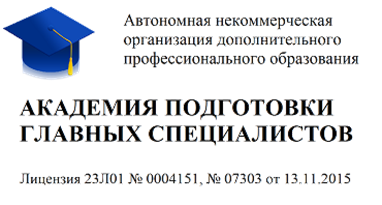 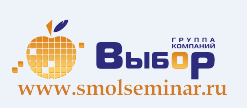 Дистанционные курсы повышения квалификации по программе дополнительного профессионального образования«Контрактная система в сфере закупок товаров, работ, услуг для обеспечения государственных и муниципальных нужд»520 академических часов Программа курсов предназначена для руководителей заказчиков, руководителей  контрактных служб заказчиков, контрактных управляющих, председателей и членов  комиссий заказчиков, которыми выступают государственные органы, органы управления  государственными внебюджетными фондами, органы местного самоуправления, казенные  и бюджетные учреждения, Государственная корпорация по атомной энергии «Росатом» и  подведомственные ей организации, а в отдельных случаях автономные учреждения,  государственные и муниципальные унитарные предприятия.После завершения обучения специалист получает диплом установленного образца.Мы находимся по адресу:г.Смоленск, ул. Коммунистическая, 6Учебный центр компании «Выбор»Регистрация на курсы:Тел.: (4812) 701-202; сот.60-67-27; Эл.почта: umc@icvibor.ruСайт: http://icvibor.ru/rent/